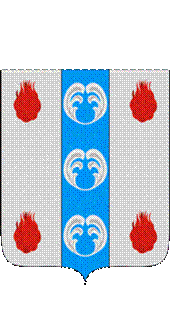 Российская ФедерацияНовгородская областьДУМА ПОДДОРСКОГО МУНИЦИПАЛЬНОГО РАЙОНАР Е Ш Е Н И Еот 28.02.2023 № 195с.ПоддорьеЗаслушав информацию Волкова Николая Петровича, начальника пункта полиции по Поддорскому району МО МВД «Старорусский»,Дума Поддорского муниципального районаРЕШИЛА:1. Отчет принять к сведению.2. Опубликовать настоящее решение в муниципальной газете «Вестник Поддорского муниципального района» и на официальном сайте Администрации муниципального района в информационно-телекоммуникационной сети «Интернет». Главамуниципального района                                                        Е.В.ПанинаПредседатель ДумыПоддорского муниципального района                              Т.Н.КрутоваОТЧЕТначальника пункта полиции по Поддорскому району МОМВД России «Старорусский» перед Думой Поддорского района о состоянии оперативной обстановки на территории Поддорского района, результатах оперативно- служебной деятельности пункта полиции по Поддорскому району за 2022 год.Подводя итоги оперативно- служебной деятельности ПП по Поддорскому району за 2022 год отмечаю, что осуществлялась она в соответствии с приоритетными направлениями, обозначенными в Директиве МВД России от 03.11.2021 № 1дсп «О приоритетных направлениях деятельности органов внутренних дел в 2022 году».За отчетный период 2022 года оперативная обстановка на обслуживаемой территории оставалась стабильной, не допущено совершения террористических актов. Личный состав был задействован в обеспечении общественного порядка и общественной безопасности при проведении общественно-политических, культурно-массовых, спортивных мероприятий проводимых на территории района. За отчетный период 2022 года по приказу МВД РФ от 31.12.2013 № 1040 и по приказу УМВД России по Новгородской области от 01.02.2014 № 54 «Об утверждении системы оценки деятельности территориальных органов МВД по Новгородской области на районном уровне» пункт полиции занял 8 место. Низкие результаты, по следующим показателям:- выявлены факты гибели граждан от противоправных посягательств, - нет раскрытых преступлений, совершенных с использованием информационно-телекоммуникационных технологий;- имеются неразысканные без вести пропавшие граждане,- рост преступлений совершенных несовершеннолетними,- рост тяжких преступлений, совершенных на бытовой почве.За отчетный период зарегистрировано 23 преступления, что на 10 меньше уровня АППГ  или -30,3%, по области произошло снижение на 0,1 %.95,6% (22) из общего массива зарегистрированных преступлений поставлено на учет сотрудниками полиции (АППГ 78,8%). Нагрузка на одного сотрудника полиции составила – 2,75 преступления (при среднеобластной нагрузке – 4,13). По нагрузке ПП по Поддорскому району занял 18 место по области. Из общего числа зарегистрированных преступлений 10 относятся к категории тяжких и особо тяжких (АППГ 11, -9,1%).За отчетный период текущего года зарегистрировано 11 краж (АППГ 8), 1 убийство, 1 причинение тяжкого вреда здоровью, повлекшее смерть, 3 факта мошенничества, 3 факта незаконного оборота боеприпасов и взрывчатых веществ, 2 факта управления ТС в состоянии опьянения, 1 факт ложного сообщения об акте терроризма, 1 угон. Количество преступлений против собственности (15) увеличилось на 6 (АППГ 9). На долю хищений чужого имущества, совершенных путем кражи, приходится 47,8 % от всех зарегистрированных преступных деяний. Их совершено 11 (АППГ 8, +37,5%). Удельный вес раскрываемости краж составил 50%  (АППГ 44,4%) . За отчетный период на территории Поддорского района выявлено 3 преступления в сфере незаконного оборота взрывчатых веществ. С использованием огнестрельного оружия преступления не совершались.Согласно Директивы МВД России от 03.11.2021 № 1дсп в ПП по Поддорскому району продолжается работа по укреплению правопорядка и общественной безопасности, совершенствованию организации профилактической работы с лицами, имеющими опыт совершения противоправных деяний и несовершеннолетними.Количество преступлений, совершенных в состоянии алкогольного опьянения, за отчетный период составило 10 (АППГ 9), удельный вес составил 52,6% (АППГ 39,1%), при этом среднеобластной показатель 29,8%. Количество преступлений, совершенных лицами, ранее совершавшими преступления 9 (АППГ 15). Рецидив составил 50% (АППГ-70,8%). Несовершеннолетними совершено 2 преступления (АППГ-0).Количество преступлений, совершенных лицами без постоянного источника дохода снизилось с 15 до 13.Продолжается работа, направленная на оздоровление криминальной ситуации на улицах и в иных общественных местах по укреплению правопорядка и общественной безопасности. В отчетный период количество преступлений совершенных в общественных местах 3 (АППГ - 2) в т.ч. на улицах 3 (АППГ 2). Удельный вес преступлений, совершенных в общественных местах от общего количества зарегистрированных преступлений составляет 13,0% (АППГ 6,0%) (область – 31,1%). В области  исполнения административного законодательства выявлено 40 административных правонарушений (АППГ 71, - 43,7%) . Выявлено фактов мелкого хулиганства – 2 (АППГ – 6), нарушений антиалкогольного законодательства – 4 (АППГ – 2), нарушений паспортного режима – 15 (АППГ-24), нарушений масочного режима – 5 (АППГ 26). Взыскаемость составила 100%. В отчетном периоде не было  допущено проявлений национального и религиозного экстремизма и формирования преступных групп по этническому принципу. Миграционная ситуация в районе существенного влияния на экономическую, социальную стабильность и общее состояние преступности не оказывает. В текущем году в ПП по Поддорскому району принимались дополнительные меры по улучшению работы по раскрытию преступлений, осуществляется проверка своевременности и качества проведения неотложных следственных действий и оперативно-розыскных мероприятий, направленных на раскрытие преступлений по «горячим следам». По всем уголовным делам неочевидной направленности составляются планы оперативно-розыскных мероприятий, осуществляется оперативное сопровождение уголовных дел. Всего раскрыто в отчетный период 19 преступлений (АППГ 23, -10,8%) (по области снижение на 2,9%). Нагрузка на одного сотрудника 2,38 (при среднеобластной нагрузке 1,86). Приостановлено за истекший период 9 преступлений против 9 за аналогичный период 2021 года. Общая раскрываемость составила 67,9% против 71,9 % в АППГ. Раскрываемость тяжких и особо тяжких преступлений 72,7 % (АППГ 50%). Оценивая работу коллектива ПП по Поддорскому району в целом, я бы хотел подробно остановиться  на  работе отдельных  служб.По итогам 2022 года сотрудниками уголовного розыска раскрыто 9 преступлений (АППГ 9).В настоящее время  в розыске находится 4 лица без вести пропавших. Службами полиции общественной безопасности раскрыто 6 преступлений (АППГ 3).Штатная численность УУП - 4 сотрудника. В настоящее время работает 3 сотрудника. На территории обслуживания проживает –3622 человека.За отчетный период 2022 года УУП выявлено 28 (АППГ- 60) административных правонарушений. На профилактическом учете в службе УУП состоит 28 человек.Во исполнение Федерального закона от 06.04.11 № 64-ФЗ «Об административном надзоре за лицами, освободившимися из мест лишения свободы», вступившим в силу c 1 июля 2011 года, сотрудниками УУП проводится работа с целью предупреждения совершения поднадзорными лицами повторных преступлений и общей профилактике повторной и рецидивной преступности. По состоянию на сегодняшний день на учёте под административным надзором состоит 2 лица. Теперь хотелось бы остановиться на участии органов внутренних дел в профилактике безнадзорности и правонарушений несовершеннолетних. За отчетный период несовершеннолетними совершено 2 преступления (АППГ-0). На учете в ПДН на конец отчетного периода состоит 4 подростка. В отчетном периоде составлено 5 (АППГ 8) административных протоколов за неисполнение родителями обязанностей по содержанию и воспитанию несовершеннолетних, 1 протокол по ст. 6.1-1 КоАП РФ, 3 протокола за нарушение антиалкогольного законодательства. Для предотвращения совершения несовершеннолетними повторных преступлений с ними на постоянной основе проводятся беседы профилактического характера с учетом особенности личности несовершеннолетнего, его окружения, характера совершенных правонарушений. Не реже одного раза в месяц осуществляются посещения несовершеннолетних инспектором ПДН по месту жительства, учебных заведений, где обучается подросток. Не реже одного раза в квартал проводятся проверки по месту жительства несовершеннолетнего сотрудниками уголовного розыска и УУП. К профилактической работе с несовершеннолетними привлекаются лица, способные оказать на него положительное влияние.За январь-декабрь 2022 года по территории обслуживания пунктом полиции по Поддорскому району поступило 279 сообщений и иной информации о противоправных действиях (АППГ 323; - 13,6 %). По рассмотренным сообщениям принято решений о возбуждении уголовного дела 24 (АППГ 26, - 7,7%). В 24 случаях в возбуждении уголовного дела отказано (АППГ 36, - 33,3%), в том числе по 24 фактам - за отсутствием события (состава) преступления. По поступившим материалам принято 4 решения о возбуждении дела об административном правонарушении (АППГ 5) . Материалов рассмотренных в срок свыше 10-ти суток– 2 (АППГ 8).Возвращено прокурором на дополнительную проверку 4 материала, из них с последующим возбуждением уголовного дела 1. Важнейшим условием повышения результатов оперативно-служебной деятельности является совершенствование работы с кадрами, сохранение их профессионального ядра, укрепление дисциплины и законности. Штатная численность ПП по Поддорскому району  на 01 января 2023 года аттестованных сотрудников составляет 8 единиц, некомплект - 1.Одна из главных задач сейчас которая поставлена перед органами внутренних дел - обеспечение доступности и качество государственных услуг, оказываемых в сфере внутренних дел. Для этого вся необходимая информация размещена на сайтах УМВД области и находится в шаговой доступности для граждан в здании пункта полиции.Руководством своевременно принимаются организационные решения, направленные на повышения уровня доверия населения. Пункт тесно сотрудничает с редакцией районной газеты «Заря», которая рассказывает на своих страницах о состоянии преступности и деятельности органа внутренних дел в борьбе с нею, о сотрудниках и ветеранах пункта полиции. Так в газете «Заря» и на интернет-сайтах  было опубликовано 65 материалов. Исходя из сложившейся оперативной обстановки на территории обслуживания ПП по Поддорскому району МО МВД России «Старорусский» в 2022 году и приоритетных задач Директивы МВД России от 03.11.2022 № 1дсп - следует сосредоточить на следующих направлениях оперативно-служебной деятельности:- повышение эффективности организации охраны общественного порядка и обеспечения общественной безопасности; профилактику мошенничеств; нарушений прав граждан нуждающихся в адресной социальной помощи в связи с ситуацией на Украине, иных категорий социально уязвимых лиц; - противодействие преступлениям, совершенным с использованием информационно-телекоммуникационных технологий и в сфере компьютерной информации, борьба с экстремизмом, противоправным оборотом оружия и боеприпасов, взрывчатых веществ и взрывных устройств, перекрытие каналов незаконного распространения наркотиков;  - предупреждение и пресечение хищений и нецелевого использования государственных средств, направленных на реализацию национальных проектов (программ), противодействие коррупции; - пресечение деятельности, направленной на организацию незаконной миграции, усиление контроля за миграционными потоками, профилактика правонарушений несовершеннолетних и в отношении их, повышение безопасности дорожного движения; - совершенствование нормативного правового регулирования порядка осуществления статистического учета данных о состоянии преступности, а также о сообщениях, о преступлениях, о результатах следственной работы и дознания, обеспечение законности при разрешении заявлений и сообщений о преступлениях, полноты и достоверности первичных статистических данных, повышение качества предварительного следствия и дознания, развитие судебной компьютерной экспертизы; - реализацию в рамках компетенции МВД России государственных программ Российской Федерации и субъектов Российской Федерации, муниципальных программ, национальных, федеральных, ведомственных и региональных проектов, повышение эффективности использования финансовых и материально-технических ресурсов в системе МВД России;- развитие единой системы информационно-аналитического обеспечения деятельности МВД России, совершенствование порядка и условий предоставления государственных услуг, повышение их качества и доступности;- совершенствование организации, форм и методов проведения кадровой политики в органах внутренних дел, профилактику правонарушений служебной дисциплины и законности, повышение готовности личного состава к действиям при чрезвычайных обстоятельствах (чрезвычайных ситуациях).Завершая свое выступление, хочется поблагодарить Администрацию Поддорского района за содействие в организации работы.	______________________О деятельности пункта полиции по Поддорскому району МО МВД России «Старорусский» за 2022 год